Publicado en Barcelona el 15/03/2016 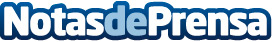 Nueva colección de alianzas de boda Clemència Peris para el 2016La joyería de Barcelona Clemència Peris presenta su nueva colección de alianzas de boda para el 2016, dando comienzo a la época de bodas. En la nueva colección de alianzas prima la exquisitez y se pone especial atención al conjunto, entendido como la unión entre el modelo femenino y el masculinoDatos de contacto:Clemència Peris WorldwideLa firma Barcelonesa Clemència Peris goza de un renombre y un prestigio internacional, no sólo debido a la perfección de sus pie93 565 0744Nota de prensa publicada en: https://www.notasdeprensa.es/nueva-coleccion-de-alianzas-de-boda-clemencia Categorias: Moda Sociedad Celebraciones http://www.notasdeprensa.es